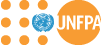 JOB DESCRIPTION1.	Lieu d’affectation2.	Objectifs du poste3.	Activités principales4.	Relations de travail5.	Qualifications requises6.	Signatures/Certification:Official Job Title:TITRE DU POSTE :Programme Analyste Humanitaire  GaoTITRE DU POSTE :Programme Analyste Humanitaire  GaoGrade (Classified)NOANOAPost Number:  00129711  00129711Post Type:Non-RotationalNon-RotationalClassification Authority:<Name and Signature>Date:  12 Avril  2018Le poste est situé dans le Bureau Pays (BP) sous l’autorité générale du Représentant Résident et sous la supervision du Représentant Adjoint. L’Agent Humanitaire  assure le leadership et la coordination de la mise en œuvre des activités de humanitaire sur le terrain dans l’une des régions du Nord (Gao ou Tombouctou) et/ou au Centre à Mopti  en vue de la mise en œuvre effective du programme de coopération UNFPA-Gouvernement du Mali conformément à l'approche «Delivering as One (DaO) – Unis dans l’Action».Le bureau du Fonds des Nations Unies pour la Population au Mali, recrute trois (3) Coordinateurs Humanitaires terrain pour superviser la mise en œuvre de son programme humanitaire sur le terrain on projet humanitaire Les Coordinateurs Terrains (CT) seront basés à Gao, Tombouctou, Kidal et Mopti. Un d’entre eux couvrira 2 régions (Gao et Kidal). Sous la supervision générale du Coordonnateur Humanitaire(CH), il/elle coordonne les interventions humanitaires dans les régions. Le Coordonnateur humanitaire fournit un appui programmatique et technique aux partenaires d’exécution pour la mise en œuvre des interventions humanitaires en Santé sexuelle et reproductive, VIH, genre, prévention et réponse aux violences basées sur le genre (VBG), et assure la qualité des résultats du programme de l’UNFPA. Il assurera également une visibilité cohérente des interventions humanitaires de l'UNFPA au MaliTACHES ET RESPONSABILITES Coordination, management, suivi et évaluation : Coordonner la planification et la mise en œuvre globale des activités du projet dans la régionFournir un appui technique aux partenaires d'exécution pour la gestion efficace du projet dans la région, y compris l’élaboration et la mise en œuvre des plans de travailFaire le suivi de la distribution et de l'utilisation des Kits SR et kits de dignitéLa participation active et l'engagement dans la coordination du cluster régionale et veiller à ce que le mandat de l’UNFPA soit pris en compte Participer à des évaluations rapides des besoins organisés par les clusters ou le gouvernementProduire des mises à jour régulières sur la situation sécuritaire sur le terrainAppuyer l'organisation et la conduite des activités de sensibilisation mobiles et contribuer à leurs messages de sensibilisationPromouvoir le partage des connaissances et documenter les leçons apprises et les meilleures pratiquesAssurer le suivi du programme financé par l’UNFPA sur le terrain dans la région où il/elle est basé (e)Communication/ RapportageRecueillir des informations pertinentes pour l’élaboration de matériels de plaidoyer, documenter des histoires d'intérêt humain pour les parties prenantes et les partenaires concernés, y compris les bailleurs de fonds.Au besoin, fournir des mises à jour régulières au Management de l’UNFPA, OCHA et les leaders des Clusters sur les interventions humanitaires de l'UNFPA Assurer la liaison avec les partenaires souscrit au GBVIMS pour le partage en temps opportun des rapports mensuelsProduire un rapport mensuel d’avancement sur les activités et un rapport narratif et financier détaillé à la fin du projetToutes autres tâchesEffectuer toute autre tâche requise par le Coordonnateur HumanitaireSous la supervision générale du Représentant Adjoint/Programme et la supervision directe de la coordinatrice humanitaire, le personnel représente UNFPA dans toutes les réunions humanitaires et interventions conjointes des agences du Système des Nations Unies dans la région humanitaire. ll/elle maintient de solides relations de travail avec OCHA, MINUSMA les partenaires de la Santé et de la Protection sur le terrain. Fournir des mises à jour régulières et complètes sur les progrès du BP de UNFPA en matière de SSR&VBG au niveau de terrainMettre en place des comités d’alerte précoce permettant la collecte d’information à temps réelExigences académiques : Avoir un diplôme supérieur Licence en sciences sociales ; économiques, droits international ou tout autre domaine y relatif avec une expertise de travail dans les contextes humanitaires y compris dans la santé reproductive et violences basées sur le genre (VBG) Expérience de travail: Justifier d’une expérience avérée dans le domaine de la promotion de l’égalité entre les sexes ; de la promotion des droits des femmes et des VBG.L’expérience d’au moins deux ans dans le domaine de l’urgence humanitaire serait un grand atout.L'expérience probante en matière de soutien programme de prise en charge SR et VBG en urgence est un atout.Excellentes compétences en communication orale et écrite en français et en anglais;Bonne connaissance et compréhension du contexte humanitaire et politique ;Familiarité avec les dispositif minimum d’urgence, et les outils et directives en genre/VBG de UNFPA et de l’IASC et le suivi de la mise en œuvre des stratégies d’implémentation du programme SR en urgence et des VBG y compris dans les contextes fragiles.Excellentes compétences en informatique / systèmes d'informationUne compréhension approfondie du système des Nations Unies en général, et en particulier du mandat, des politiques et des opérations de l’UNFPA, ainsi que les thèmes actuels de développement sont un avantage.Compétences requises: Valeurs :Faire preuve d'intégritéDémontrer un engagement en vers l'UNFPA et le Système des Nations UniesSensibilité à  la diversitéFaire preuve d’adaptation face aux  changementsCompétences de base:Avoir une culture de  résultats et de rendre compteAvoir le sens des résponsabilitésAcquérir et faire preuve d'une expertise professionnelleDémontrer d’un esprit d’analyse et de synthèseJouir d’une pensée  analytique et stratégique  Travailler en équipe / s'autogérer et gérer ses relationsCommuniquer de façon percutante  Ensemble de compétences fonctionnelles:Plaidoyer et promotion d'un agenda axé sur les politiques de l'organisationTirer parti des ressources des gouvernements et des partenaires nationaux / établir des alliances stratégiques et des partenariatsFournir des résultats axés sur les évidencesCommunication interne et externe et plaidoyer pour la mobilisation de ressourcesIncumbent’s Name &Signature (If Applicable)<Date>Immediate Supervisor’s Name & Signature <Date>Division Director’s Name & Signature <Date>